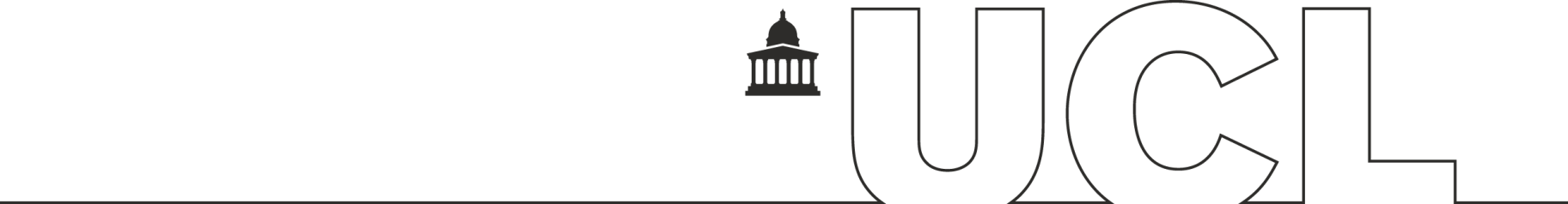 Expression of Interest form for the AMS Springboard Award 2021 (Round 7) 1: Applicant’s details2: Title of research proposal3: Current appointment details (post due to hold during the Springboard project)For full time appointments, your earliest start date should be any date in June 2016. If you have had periods of part-time working and/or long-term leave, you must have held your current position for less than 60 months full-time-equivalent up to June 2021. *If your appointment/ contract end date is earlier than the earliest possible end date for the award (29 Feb 2024), please provide a letter from your faculty confirming that your contract will be extended and that there is a commitment to funding your salary beyond the expected end date of the award. Alternatively, if your salary will be covered by a personal fellowship for the duration of the award please indicate this. 4: Previous appointment detailsDetail the appointments you have held between the award of your PhD and the current appointment listed above, with the most recent first. Only indicate a supervisor if the position was answerable to a group-leader; if line-managed by a Head of Department, please leave this space blank. However, if the latter, we may take this to mean the position was an independent post and therefore you may not be eligible, since this award is for those in their first independent post. Add rows as necessary to the table below. If you have previously held an independent teaching only positon, please indicate this in brackets (100% teaching only)Please detail any notable career gaps beyond those listed for your current post5: Current financial supportCurrent appointment funding Financial support in current appointmentPlease list all research grants you are currently in receipt of. These grants may end before the Springboard award start date. Please also list grants only active during the Springboard award period.    Please start with the most recent grants first and Do NOT include: personal salary, PhD student fees or overheads/indirect costs.DO include: Start-up packages, staff salaries, PhD studentships (include stipends and consumables), project grants, equipment grants, collaborative grants etc.For each, please indicate (in the following format; repeat as necessary):Award 1: Start and end dates    Name of grant holder   Name of the awarding body (e.g. Research Councils, Wellcome etc.)    Name of the funding type (e.g. Lectureship, PhD studentship, etc.)   Total amount awarded   Role in the grant (e.g. PI, Co-PI)  % share of the funding (if you are a co-investigator or co-supervisor)Award 2:etc.Funding support available over the Springboard Award periodPlease complete the table below including any research funding you have already secured that relates to the Springboard award period (1 March 2022 – 29 February 2024).Refer to the source(s) listed in your answers above to calculate your funding support. If you are a co-investigator on an award, or co-supervisor of a staff member/student, only include your share of the funding in the calculations. Calculations must include start-up packages, staff salaries, PhD studentships (include stipends and consumables), project grants, equipment grants, collaborative grants etc. and exclude personal salary, PhD student fees or overheads/indirect costs.Do you have any grant applications pending? If yes, please detail the funder, amount, when you expect the outcome and how it relates to this proposal6: Global Challenges Research Fund (GCRF) remitGCRF forms part of the UK's Official Development Assistance (ODA) commitment, which focuses on outcomes that promote the long-term sustainable growth of countries on the OECD Development Assistance Committee (DAC) list. Eligible GCRF research is research that addresses the global challenges directly relevant to developing countries by: a) promoting challenge-led disciplinary and interdisciplinary research focussed on topics relevant to DAC-listed countries b) building capacity for research, innovation and knowledge exchange in the UK and DAC-listed countries through research partnerships.GCRF funding is awarded in a manner that fits with Official GRCF ODA guidance. More information on GCRF is available on: UKRI GCRF webpage and Government GCRF webpage. All proposals funded by GCRF must be focused towards a Global Challenge Area. For a list of primary and secondary themes, please see page 4 of the GCRF strategy document , which contains further information.Does your research fit within the remit of GCRF? If yes, explain how your project addresses Overseas Development Assistance (ODA) criteria, including the following 3 questions (1000 words max):Which country/countries on the Development Assistance Committee (DAC) list will directly benefit from this proposal and are these countries likely to continue to be ODA eligible for the duration of the research? Which GCRF Challenge(s) and Theme(s) will you be addressing in this proposal?How is your proposal directly and primarily relevant to the development challenges of these countries? How do you expect that the outcome of your proposed activities will promote the economic development and welfare of a DAC-listed country(ies)? If applicable, please provide a publication list to support the above justification for eligible GCRF research 7: Research Proposal (1500 words max)Please describe your research proposal including: (i) aims and objectives; (ii) why it is important; (iii) plan of investigation, including detailed methodology and design. Please use numbers to refer to your references. You may include preliminary data/figures as a separate annex (2 A4 pages max).ReferencesWhat aspects of the research do you regard as innovative (150 words max)Please outline how you would use the funds if awarded (200 words max) Springboard provides £100,000 funding over two years, and applicants are encouraged to make full use of this. The funds can be used to support directly incurred research costs such as consumables and equipment, provide funding for research assistants, PhD students, postdoctoral staff or technical support and other costs including travel and training. If a PhD student is requested, your institution must commit to supporting the student past the two years of the Springboard award. They cannot be used to support your salary, or for indirect/overhead costs.8. Career plans (300 words max)Describe how a Springboard award and the above project would help you to realise your career aspirations. Please outline your career plans over the next five years, including potential funding sources. 9. Environment and support (150 words max)Outline the start-up package provided to you, if applicable. Please also describe the laboratory facilities and any technical support that will be available to you.Name (and title)Division / InstituteJob titleAppointment start dateIs this a fixed term appointment?Appointment end date (see note above*)Is your appointment full time or part time?If part time, please state the number of hours worked per weekHave you taken any career breaks since commencing your appointment?If yes, please indicate the dates & nature of these breaks (50 words max)Do you currently hold any type of clinical contract, including an honorary contract?Is this your first independent position? Independence is defined as your first group-leader position you have held at any institution where you are line managed and not supervised. How does your current appointment differ from previous ones and how does it demonstrate your Research Independence (max 200 words)Please give the % of time allocated for research, teaching, admin workPositionFunding SourceSupervisor InstitutionDatesWhat is the source of funding for your current appointment's salary?Please provide specific details about the funding source (e.g. core-funded lectureship, external grant (name funder) - 100 words max)Funding source Year 1 £ (Mar 2022 – Feb 2023)Year 2 £ (Mar 2023 – Feb 2024)Total (Y1 + Y2)[award 1][award 2]Expand as necessaryTotal